Mass ProductionWhat were the effects of mass production on different sectors in America between 1919 and 1929? Read through the cards, decide who is speaking and place them in the correct space on the board.Baseline statementImplicationResultConsequence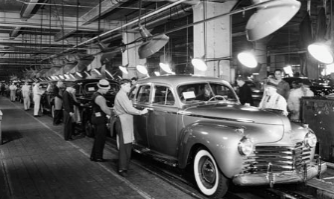 A Factory Worker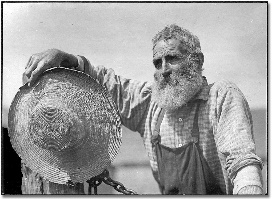 A Farmer in the USA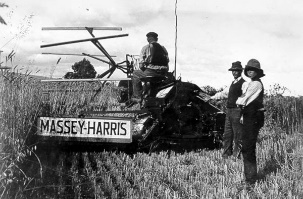 A Canadian Farmer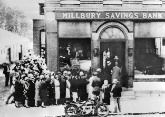 A Rural Bank